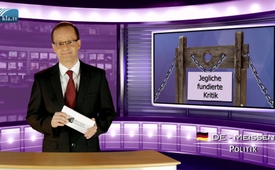 Юридическая критика = «поджог»?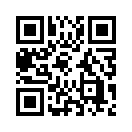 Бывший Конституционный судья Удо ди Фабио пришёл к выводу, что Федеральное правительство в вопросе о беженцах совершает «постоянное правонарушение».Бывший Конституционный судья Удо ди Фабио пришёл к выводу, что Федеральное правительство в вопросе о беженцах совершает «постоянное правонарушение». Министр юстиции Маас резко его раскритиковал. Я цитирую: «И юридические прения могут ... послужить духовному поджогу», конец цытаты – это всего лишь один пример его клеветнической аргументации. Кажется, что господин министр «забыл» о принципе распределения законодательной, исполнительной и юридической власти, и предъявляет претензию, судить о праве и о нарушении прав лучше, чем один из самых уважаемых юристов Германии. И к тому же Маас таким образом пригвождает к позорному столбу всякую обоснованную критику курса правительства. Хотя он и хвалится своей демократической легитимацией, однако, этой своей позицией он её уже потерял.от sl.Источники:www.faz.net/aktuell/politik/fluechtlingskrise/heiko-maas-in-der-f-a-z-die-bundesregierung-bricht-in-derfluechtlingspolitik-
das-recht-nicht-14041951.html 
http://deutsche-wirtschafts-nachrichten.de/2016/01/29/justizminister-rueckt-kritische-juristen-in-die-naehe-von-geistigenbrandstiftern/Может быть вас тоже интересует:---Kla.TV – Другие новости ... свободные – независимые – без цензуры ...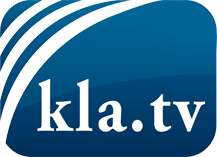 О чем СМИ не должны молчать ...Мало слышанное от народа, для народа...регулярные новости на www.kla.tv/ruОставайтесь с нами!Бесплатную рассылку новостей по электронной почте
Вы можете получить по ссылке www.kla.tv/abo-ruИнструкция по безопасности:Несогласные голоса, к сожалению, все снова подвергаются цензуре и подавлению. До тех пор, пока мы не будем сообщать в соответствии с интересами и идеологией системной прессы, мы всегда должны ожидать, что будут искать предлоги, чтобы заблокировать или навредить Kla.TV.Поэтому объединитесь сегодня в сеть независимо от интернета!
Нажмите здесь: www.kla.tv/vernetzung&lang=ruЛицензия:    Creative Commons License с указанием названия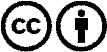 Распространение и переработка желательно с указанием названия! При этом материал не может быть представлен вне контекста. Учреждения, финансируемые за счет государственных средств, не могут пользоваться ими без консультации. Нарушения могут преследоваться по закону.